Экскурсия в краеведческий музейКогда к истории хотим мы прикоснуться
Иль в мир прекрасного охота окунуться
В музей идем, по залам ходим,
 И для себя мы много интересного находим.В апреле 2013 года старшая группа №1 с воспитателем Медведевой Е.В., логопедом Смилянец И.В., медсестрой Лучниковой И.Н. посетили краеведческий музей по теме " История нашего города"Экскурсовод рассказала о том, что первое письменное упоминание об этих местах относится к 1638 году. Тогда  было основано поселение Усть Становых Ряс под Слободским Липягом, впоследствии – село Слободское.В 1695 году на высоком берегу Ягодной Рясы был возведён небольшой деревянный путевой дворец для отдыха Петра I и его свиты при следовании из Москвы в Воронеж.В 1702 году Пётр I заложил в нём небольшую крепость по голландскому образцу, которой дал название Ораниенбург — апельсиновая крепость. Обстоятельства присвоения названия полностью отрицают возможность этимологии, связывающей ойконим с разведением апельсинов. Очевидно, здесь, как и в случае с названием Ораниенбаум (ныне город Ломоносов), было просто заимствование немецкого названия (Ораниенбург близ Берлина).  Это название было распространено и на село, причём  в народе оно превратилось сначала в Ранинбург, а затем Раненбург.В 1948 году город был переименован в честь раненбуржца академика   С. А. Чаплыгина (1869—1942 гг.), одного из основоположников аэродинамики.Ребята узнали много интересного об истории  нашего города.Вернувшись в детский сад, дети еще долго делились впечатлениями от экскурсии. Экскурсия в краеведческий музей стала для них событием, которое запомниться надолго, увлекательным и познавательным путешествием в прошлое.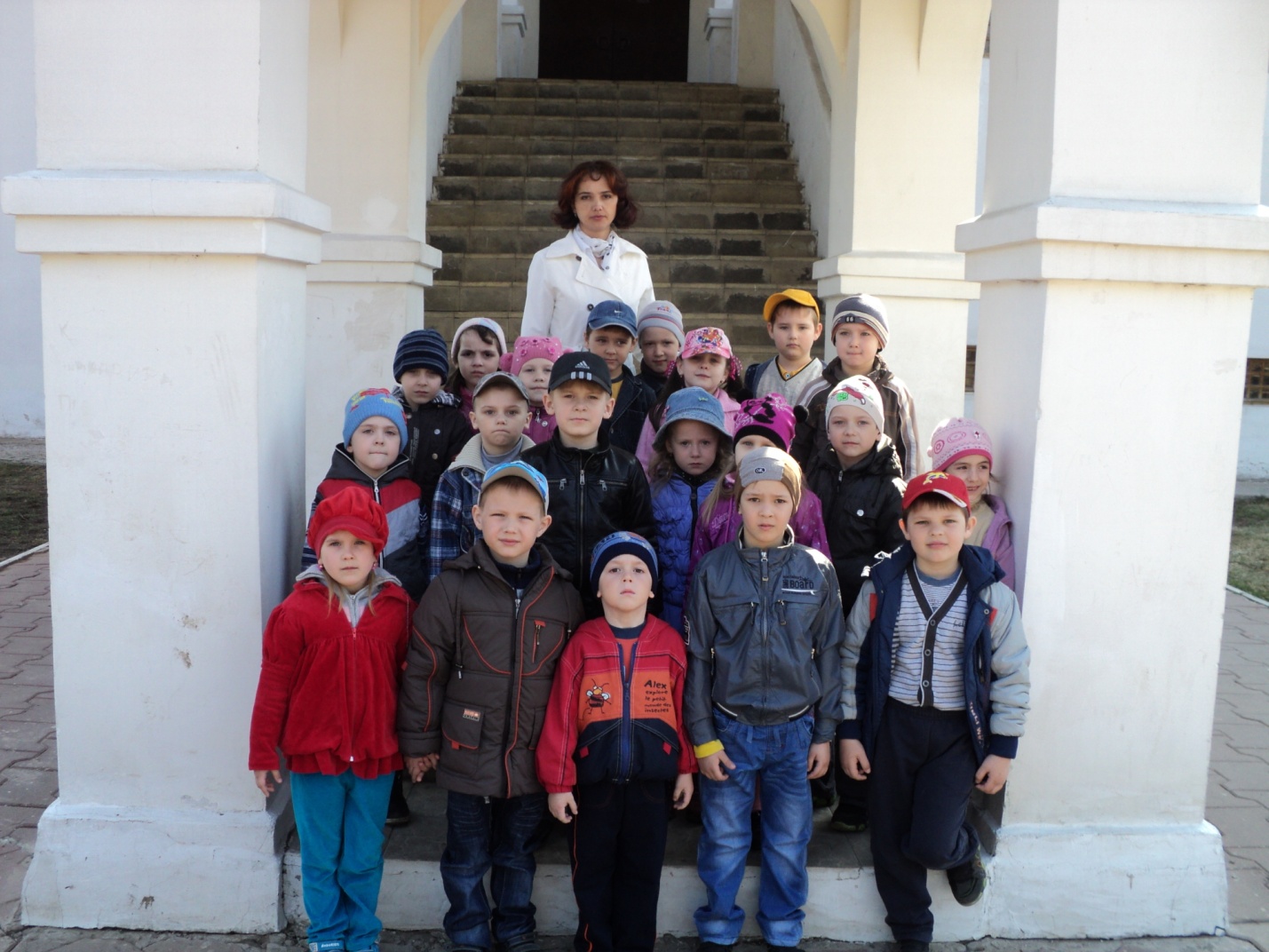 